                                                                                 Pozdravljeni!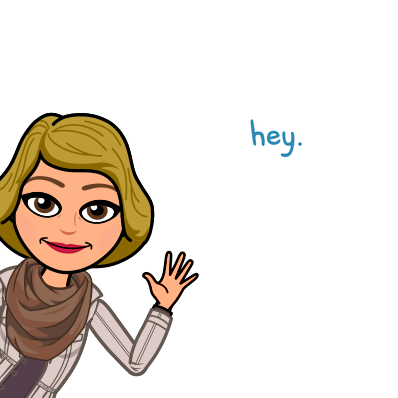 Skrbno sem prebrala vsa vaša razmišljanja o delu na daljavo. Velika večina je kot pozitivno navedla:+ da lahko dlje spite,+ imate popoldne več časa za igro, sprehode,+ sami si določate odmore in si jih podaljšate,+ sami si določate vrstni red predmetov,+ dela ni preveč.Slabe strani dela na daljavo:pogrešate mojo razlago,pogrešate sošolce in prijatelje, pa tudi učitelje,pogrešate pogovore v živo.Torek, 7. 4. 2020MAT: PONAVLJANJE IN UTRJEVANJE - rešitveVzemi rdeče pisalo in si najprej preveri svoje rešitve. Ko boš s preverjanjem končal, pa se loti utrjevanja Enačb in Neenačb.PONAVLJANJE IN UTRJEVANJEIzračunaj. Postopek reševanja zapisuj v vsako vrstice posebej.    16 + 4 + 5 + 3 =  			 15 – (5 + 7) =                 5 • 7 + 23 =     = 20 + 8 =			= 15 – 12 =		      = 35 + 23 =     = 28				= 3			     = 58			    23 – 5 – 6 =                           	16 : 4 : 2 =                    		20 : (12 – 10) =  =18 – 6 = 				= 4 : 2 =				= 20 : 2 = = 12					= 2					= 10   (25 + 5) - 23 =                      	36 + (36 + 6) =                 		8 • (10 – 4) + 6 == 30 – 23 = 				= 36 + 42 = 				= 8 . 6 + 6 == 7					= 78					= 48 + 6=										= 54 Preberi besedilo in izračunaj po navodilu.Izračunaj vsoto števil  9           8 + 9 = 17Izračunaj razliko števil  25.       100 – 25 = 75Število 250 deli s 5.                            250 : 5 = 50Zmnožek števil  3 pomnoži s 4.      19 . 3 . 4 = 57 . 4 = 228Količnik števil  35 pomnoži z 2.  3500 : 35 . 2 = 100 . 2 = 2003.  Deli in preizkusi!32 556 : 21 = 1550				456 980 : 79 = 5784ost. 6								ost. 44				56 889 : 33 = 1723				234 987 : 65 = 3615         ost. 30 							ost.  12				****4. Dodatna naloga! Gradbeno podjetje je zgradilo 26 hiš in 3 stolpnice. Za vsako hišo so porabili 3264 zidakov. Za gradnjo ene stolpnice pa 78-krat več zidakov kot za hišo. Koliko zidakov so porabili skupaj?3264 . 26				3264 . 78		254 592 . 3     65280				   228480		     763 776+   19584				+   26112     84864				   254592	Skupaj:  		84 864		+     763 776		       848 640Skupaj so porabili 848 640 zidakov.REŠEVANJE ENAČB  - UTRJEVANJE 1. Reši enačbe. ( Prepiši enačbe v zvezek in jih reši)a) 23 · x = 736					 b) x : 97 = 99c) 3640 : x = 56 				d) 42 · 87 = x2. Petošolci so zbrali  papirja. Če bi ta papir razdelili med vse enako, bi to pomenilo, da je vsak zbral  papirja.a) Katera enačba ustreza nalogi?(A) 1653 · x = 87     (B) 87 : x = 1653      (C) 1653 : x = 87       (D) nobena izmed navedenihb) Koliko je petošolcev?NEENAČBE (vir: http://www.e-um.si/)Rešitev neenačbe v naravnih številih je:    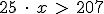 Nepravilno. Na primer 25 krat 8 je 200, kar je premalo. Pravilno, saj je 25 krat 9 enako 208, kar je več kot 207.Nepravilno, ker znak neenakosti ne ustreza.Rešitev neenačbe x : 8 < 5 je:
   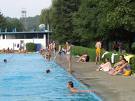 Nepravilno, ker 12 : 8 = 1 in 4 ostane.Pravilno, saj je 39 : 8 = 4 in ostane 7, torej je 39 : 8 < 5. Tine se odpravlja na bazen. Z njim gredo sestra Maja in dvojčka Miha in Janko. Babica mu je dala 14 evrov za bazen. Koliko evrov lahko znaša cena vstopnice, da bodo lahko vstopili?Premisli in odgovori.Katera neenačba ustreza nalogi iz zgornjega besedila?    Nepravilno. Vstopnico plačajo 4 otroci, torej bo znesek štirikratnik cene ene vstopnice. Pravilno. Zanima nas, kdaj bo štirikratnik neznane cene vstopnice še manjši ali enak 14.Nepravilno. Vstopnico plačajo 4 otroci. Zato nas zanima, kdaj bo štirikratnik cene ene vstopnice manjši ali enak 14.Na bazen gredo štirje in imajo 14 evrov. Vpiši pri ceni posamezne vstopnice D, če je cena sprejemljiva, in N, če je cena previsoka.Če boš naletel na težave, mi lahko vedno pišeš na moj el. naslov  mateja.glusic1@guest.arnes.si.NIT:  ( 2 uri ) TERMOMETERČe imaš možnost, si za začetek oglej film z naslovom Toplota. Posnetek najdemo v interaktivnem gradivu na www. radovednih-pet.si.        Si si zapomnil, kako vedno prehaja toplota? S toplešega telesa na hladnejše telo, seveda. Če zbolimo, si običajno pred obiskom zdravnika izmerimo temperaturo, saj je za zdravnika to pomemben podatek. Pomembno je, da temperaturo pravilno izmerimo. Naprava za merjenje temperature je termometer. Odpri U na strani 64 in preberi besedilo.Nato vzemi Z, vanj napiš naslov Termometer, prepiši spodnja vprašanja in s pomočjo prebranega nanje odgovori.Kateri termometer se najpogosteje uporablja za merjenje telesne temperature?Kateri termometer se najpogosteje uporablja v kuhinji?Kako (v katerih enotah) termometri prikazujejo temperaturo? S čim zapišemo izmerjeno temperaturo?*** Kdaj se merjenje konča? (Namig: razmišljaj o prehajanju toplote.)Zdaj pa poglej (s pomočjo staršev), katere termometre imaš doma. Nariši jih, jih poimenuj in napiši, za kaj se uporabljajo.Vzemi termometer za merjenje telesne temperature in izmeri temperaturo sebi in svojim družinskim članom. Meritve zapiši v tabelo, ki jo narišeš v zvezek. Glej primer:Preberi še rubriko Dve zanimivosti v U na strani 65.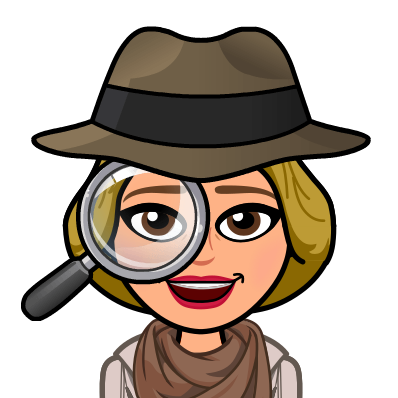 SLJ: KAKO OPIŠEMO LJUDSKI OBIČAJ?Zdaj že kar dobro znaš opisovati rastline in predmeta, tokrat pa nas čaka še en opis.V SDZ 2 na strani 123 poišči sestavljanko, jo razreži po črtah in sestavi dve fotografiji. Prilepi ju na stran 40. Veš, kaj je na fotografijah? Zdaj pa se loti branja besedila. Bral boš opis običaja. Odgovori na vprašanja. Starši naj ti pogledajo odgovore in ti podajo mnenje o čitjivosti tvoje pisave.Reši naslednje naloge v SDZ:5. naloga_ K fotografijam napiši poimenovanja likov.6. naloga Poveži škoromatske like s pripomočki in dejavnostmi.7. naloga Ugotovi ustrezen pomen besede pražnje.8. naloga Poveži  sopomenke.9. naloga Označi, ali napisane trditve ustrezajo vsebini besedila o škoromatiji.Rešitve 5., 6., 7., 8. in 9. naloge preveri sam z rešitvami v interaktivnem gradivu na www.radovednih-pet.si ali z rešitvami, ki sem jih že poslala staršem.V zvezek  napiši naslov Opis ljudskega običaja.Pravilno povezane povedi iz 6. naloge (SDZ 2, stran 41) prepiši v zvezek.  **** IZZIV ZA EKSTRA GLAVCE:Iz črk besede ŠKOROMATIJA sestavi čim več novih besed. Črke lahko premešaš in jih lahko uporabiš večkrat. Komaj čakam, da vidim, koliko besed najdeš in kdo bo zmagovalec! 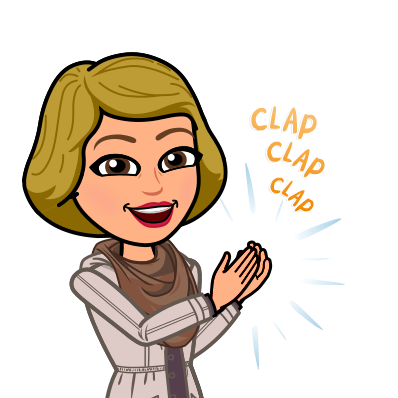 x > 7,x > 8,x < 8.x < 13,x < 40.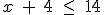 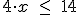 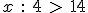 (A) 2 EUR JXUwMDFj (B) 3 EUR JXUwMDFj (C)4 EURJXUwMDE2 (D)5 EUR JXUwMDE2 osebaTemp. v stopinjah C